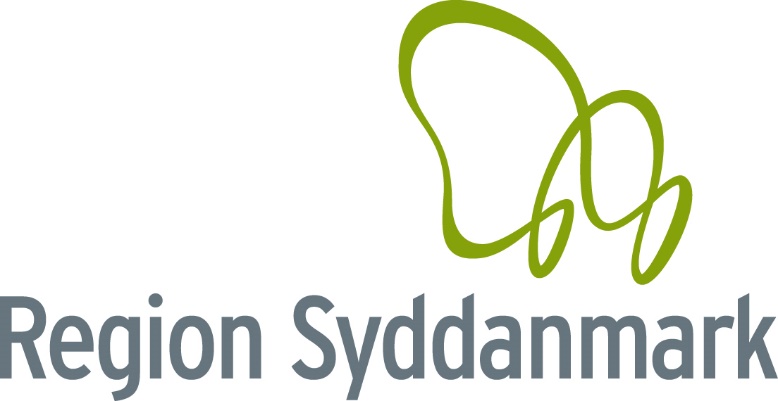 ParadigmeforidéoplægEtablering af (institution, sted)Senest opdateret den 6. juni 2023IDÉOPLÆGEtablering af (institution, sted)ORIENTERING
Al kursiv-tekst er vejledning, som slettes i det konkrete idéoplæg. Alle overskrifter med tilhørende nummerering bevares. Såfremt der ikke tilføjes tekst under en overskrift, anføres ”ikke relevant”.I henhold til byggeregulativets fasebeskrivelse skal idéoplægget indeholde de første tanker og idéer med henblik på eventuel beslutning om opgavens realisering. Idéoplægget udarbejdes typisk i forbindelse med områdets planlægning og senest ved udarbejdelse af budgetbidrag. Idéoplæg udarbejdes af driftsområdet med bistand fra Bygningsafdelingen. Idéoplæg godkendes i henhold til byggeregulativet af regionsrådet. Dette vil ofte ske summarisk i forbindelse med vedtagelse af budgettet.Typisk indholdBeskrivelse og analyse; Beskrivelse og analyse af projektets formål og idégrundlag i relation til planlægningen for området. Redegørelse for projektets bæredygtighedstiltag og fokusområder samt informationer vedrørende DGNB-certificering. Lokalisering af eventuelle særlige indsatsområder og beskrivelse af projektets kapacitets- og arealkrav.Tid og økonomi; Overordnet hovedtidsplan for projektet. Overordnet økonomisk skøn over anlægsudgifter og driftsudgifter.Behovs- og funktionsundersøgelsen tager udgangspunkt i den nuværende situation og den forventede fremtidige udvikling. Undersøgelsen omfatter en analyse af arten og omfanget af lokalebehov samt sammenhæng mellem funktioner. 
1.	GENEREL BESKRIVELSE OG ANALYSE
Her anføresKortfattet redegørelse for projektets formål og idégrundlag i relation til planlægning for området Resumé af eventuelt gennemførte analyserHenvisning til eventuelle særlige indsatsområder Eventuelle overvejelser over projektets organisatoriske tilknytning når det ibrugtagesEvt. særlige indsatsområder med henblik på opfyldelse af regionens bygningspolitik og lignende oplysninger2.	STAMOPLYSNINGER
Her anføres Adresse for projektets placering, hvis denne kendesOvervejelser vedr. projektets fysiske placering, herunder om behovet kan opfyldes ved nybyggeri eller indretning af eksisterende bygningerPlanlovsmæssige forudsætningerEvt. andre relevante stamoplysninger3.	FUNKTIONELLE KRAV
Her anføresProjektets funktionskravProjektets kapacitets- og arealkravog lignende oplysninger
4.	BÆREDYGTIGT BYGGERI
Angivelse af, hvorvidt byggeriet DGNB-certificeres i henhold til DGNB-manual for nye bygninger og omfattende renoveringer. For alle byggesager - uanset om byggeriet skal DGNB-certificeres eller ej - udføres en klimavurdering i form af udfyldning af et ”Screeningsskema til klimavurdering” med hjælp fra en DGNB-konsulent i Bygningsafdelingen. Heri beskrives bæredygtighedskrav, målsætning, projektløsning og nytteværdi indenfor 6 kvalitetsområder: miljø, økonomi, social, teknik, proces, område.Relevante og prioriterede fokusområder fra screeningsskemaet indarbejdes i nærværende ideoplæg i punktform med angivelse fokusområde med fed tekst efterfulgt at kolon og uddybende beskrivelse.   Fokusområde:  uddybende beskrivelse af bæredygtighedskriterium. For DGNB-projekter udarbejdes desuden en bæredygtighedsscreening med udfyldning af en DGNB-evalueringsmatrix for den/de valgte bygningstypologier (beboelse, kontor, uddannelse, børneinstitutioner, blandet anvendelse mv.), der indgår i projektet. Udfyldt DGNB-evalueringsmatrix skal foreligge senest ved udarbejdelsen af byggeprogrammet. 5.	TEKNISKE KRAV
Her anføres eventuelle særlige interessepunkter vedr. materialevalg, konstruktionsmetoder, installationer eller andet.
6.	INTERESSENTER OG INDDRAGELSE
Her anføres efter en foreløbig vurderingRedegørelse for projektets organisering med interne og eksterne parter og herunder også eventuel DGNB-rådgivning.Eventuelt organisationsdiagrammed henblik på efterfølgende uddybning i programfasen7.	ØKONOMI
Her anføresOverordnet økonomisk skøn over anlægsudgifter med angivelse af indekstalOverordnet økonomisk skøn over driftsudgifter opgjort i personaleudgifter,afledt teknisk drift ogøvrige udgifter med henblik på indarbejdelse i anlægs- og driftsbudget
8.	TIDSPERSPEKTIV
Her anføresProjektets hovedtidsplanog forudsætning – optagelse i budgettet pr. xx eller anlægsbevilling pr. xx
9.	RISICI
Her anføres efter en foreløbig vurderingProjektets projektmæssige usikkerheder (placering, indretning mv.)Projektets miljømæssige usikkerheder (i forhold til beliggenhed) Projektets tidsmæssige usikkerhederProjektets økonomiske usikkerheder med angivelse af skønnet usikkerhedsmargenmed henblik på efterfølgende udarbejdelse af en nærmere risikoanalyse i programfasen
10.	KONKLUSION
På baggrund af undersøgelserne vedr. lokalebehov, herunder funktion, økonomi, tid, lokalisering samt foreløbig vurdering af risiko er der foretaget en samlet afvejning i projektet. På denne baggrund indstillesat 	vedr. projektetat	vedr. anlægsøkonomi – optagelse i budgettetat	vedr. driftsøkonomi – optagelse i budgettet